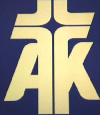 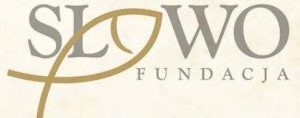 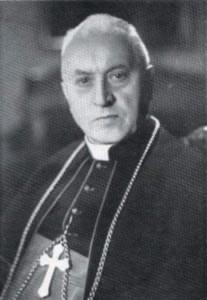 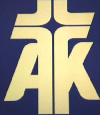 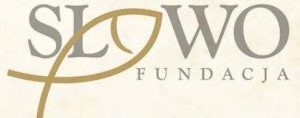 Szczegółowe informacje Wojewódzkiego(Wojewódzko - Metropolitalnego)Konkursu Biblijnego im. Sługi Bożego Kard. Augusta Hlondadla PRZEDSZKOLISZKÓŁ PODSTAWOWYCH ( KLASY 0, I, II, III ) SZKÓŁ SPECJALNYCHw roku szkolnym 2023/2024Organizatorzy KonkursuAkcja Katolicka Archidiecezji Gdańskiej Fundacja „Słowo”Parafialny Oddział Akcji Katolickiej im. Sł. Bożego kard. Augusta Hlonda w Rumi Parafia p.w. Najświętszej Maryi Panny Wspomożenia Wiernych w RumiPatronat HonorowyJE Ks. Arcybiskup Tadeusz Wojda SAC Metropolita Gdański JE Ks. Biskup Ryszard Kasyna Biskup Pelpliński Urszula Furtak Prezes Akcji Katolickiej w Polsce Małgorzata Bielang Pomorski Kurator OświatyTemat przewodni„KSIĘGA WYJŚCIA”Celem Konkursu Biblijnego jest:Ukazanie Pisma Świętego jako źródła wiary i zachęta do jego indywidualnej lektury.Wspomaganie uczniów w praktycznym wykorzystaniu zdobytej wiedzy.Promowanie osiągnięć uczniów i katechetów.Zgłoszenia:Warunkiem koniecznym przystąpienia szkoły do Konkursu Biblijnego jest zgłoszenie szkoły zgodnie z rejonizacją i wysłanie go (zob. Załącznik nr 1, Załącznik nr 2).PREFEROWANY SYSTEM ZGŁOSZENIA - rejestracja poprzez system elektroniczny	znajdujący	się	na	stronie http://konkurs.akcjakatolickarumia.pl/index.phplub pocztą elektroniczną (zgodnie z rejonizacją – Zał. nr 1 lub na AK.Rumia@interia.pl ewentualnie listem poleconym lub osobiście (zgodnie z rejonizacją – Zał. nr 1 lub do Akcja Katolicka (z dopiskiem Konkurs Biblijny) ul. Najświętszej Maryi Panny 1, 84-230 Rumia) do dnia 4 grudnia 2023 r.Uczestnicy:Uczestnikami Konkursu mogą być przedszkolacy, uczniowie klas: „O”, I, II, III szkół podstawowych i uczniowie szkół specjalnych.O udziale uczniów klas IV decydują katecheci. Uczniowie klas IV w zależności od swoich możliwości mogą brać udział w Konkursie Biblijno – Plastycznym lub w Konkursie dla szkół podstawowych. Zob. regulamin Konkursu www.akcjakatolickarumia.pl ; www.ak.diecezja.gda.plZasady i tryb przeprowadzenia Konkursu:Konkurs Biblijny przebiega trzystopniowo: (I -etap wstępny klasowy, stopień I, II,)Przebieg eliminacji:Pracę konkursową (w oparciu o dowolny fragment „Księgi Wyjścia”) należy wykonać dowolną techniką (farby, kredki, wyklejanki) na formacie A 4 lub A 3. (Prace w innym formacie nie zostaną uwzględnione w konkursie). Praca wymaga opisania na odwrocie wg wzoru: imię i nazwisko ucznia, adres szkoły, klasa, imię i nazwisko katechety prowadzącego zajęcia z klasą, a także wybrany fragment „Księgi Wyjścia”.Najlepsze prace uczniów w klasie przekazane są przez katechetę do Przedszkolnej lub Szkolnej Komisji Konkursowej, która dokonuje wyboru najlepszych prac i przesyła je wraz z protokołem (zob. Załącznik nr 3 ) oraz kartą zgłoszenia ucznia (zob. Załącznik nr 4) w ilości wskazanej przez Powiatową (Rejonową) Komisję Konkursu do 16 lutego 2024 r. na adres: zgodnie z rejonizacją, zob. Załącznik nr 1.Prace zostaną ocenione przez jury powołane przez Powiatową (Rejonową) Komisję Konkursową. Informacje o laureatach i miejscu przeprowadzenia uroczystego zakończenia Etapu Powiatowego (Rejonowego) zostaną przekazane dyrektorom przedszkoli/szkół przez Powiatową (Rejonową) Komisję Konkursową.Etap Powiatowy (Rejonowy) jest ostatnim etapem Konkursu Biblijnego – Plastycznego odbywającego się w ramach Wojewódzkiego (Wojewódzko – Metropolitalnego) Konkursu Biblijnego im. Sługi Bożego kard. Augusta Hlonda.Decyzja Powiatowej (Rejonowej) Komisji Konkursowej jest ostateczna.Nagrody:Laureaci Etapu Powiatowego (Rejonowego) Konkursu otrzymują dyplomy i nagrody. Wręczenie nagród odbywa się w sposób ustalony przez Powiatową (Rejonową) KomisjęKonkursową.Wszelkich informacji dot. Konkursu Plastycznego udzielają Powiatowe (Rejonowe) Komisje Konkursu Biblijnegoim. Sł. Bożego Kard. Augusta HlondaZałącznik nr 1 – wykaz rejonówWYKAZ REJONÓW* ELIMINACJI II STOPNIA ORAZ PRZEWODNICZĄCYCH POWIATOWYCH (REJONOWYCH) KOMISJI WOJEWÓDZKIEGO (WOJEWÓDZKO – METROPOLITALNEGO) KONKURSU BIBLIJNEGOUWAGA: W uzasadnionych przypadkach Przewodniczący Komisji Wojewódzkiej może wyrazić zgodę na przypisanie szkoły do innego rejonuZałącznik nr 2KARTA ZGŁOSZENIA PRZEDSZKOLA/SZKOŁY DO UDZIAŁU W KONKURSIE BIBLIJNYM – PLASTYCZNYM W ROKU 2023/2024odbywającym się w ramachWojewódzkiego (Wojewódzko – Metropolitalnego) Konkursu Biblijnego im. Sługi Bożego kard. Augusta HlondaPRZEDSZKOLA,	SZKOŁY	PODSTAWOWE	(„O”,	I,	II,	III,	IV),	SZKOŁY SPECJALNENazwa	i	numerPrzedszkola……………………………………………………………………………………...………………………………………………………………………………………………….. Szkoły............................................................................................................................................…………………………………………………………………………………………………... Adres....................................................................................................................................................................................................................................................................................................Telefon, fax, e-mail..............................................................................................................................................................................................................................................................................Teren Parafii..................................................................................................................................Liczba uczniów objętych Konkursem…………………………………....................................... Liczba klas objętych Konkursem……………………….............................................................. Osoba odpowiedzialna za organizację Konkursu na terenie przedszkola/szkoły……………….………………………………………………………………………………………………….. Kontakt (tel., e-mail).....................................................................................................................Imiona i nazwiska katechetów przygotowujących uczniów do konkursu.........................................................................................................................................................................................................................................................................................................................................................................................................................................................................................................Formularz zgłoszeniowy prosimy odsyłać, zgodnie z rejonizacją (zob. załącznik nr 1),do dnia 4 grudnia 2023 r.Pieczątka przedszkola/szkoły	Podpis Dyrektora przedszkola/szkołyZałącznik nr 3.......................................	….......................,dnia ...................( pieczątka szkoły )	(miejscowość)PROTOKÓŁz eliminacji przedszkolnych/ szkolnych Konkursu Biblijnego – Plastycznego odbywającego się w ramach Wojewódzkiego (Wojewódzko-Metropolitalnego) Konkursu Biblijnego im. Sługi Bożego kard. Augusta HlondaPRZEDSZKOLA, SZKOŁY PODSTAWOWE, SZKOŁY SPECJALNEJProtokół z eliminacji szkolnych przeprowadzonych w dniu ……………………………… w (dokładna nazwa i adres przedszkola/szkoły)………………………………………………………………………………………………………Komisja oceniająca w składzie* : (Nazwisko i imię)……………………………………………………………………………………………………………………………………………………………………………………………………………………………………………………………………………………………………………………………………………………………………………………………………………………………………………………………………………………………………………………………………………………*Minimalny skład Szkolnej Komisji Konkursowej – trzy osobystwierdza, że w stopniu przedszkolnym, szkolnym konkursu uczestniczyło	uczniów.Eliminacje przeprowadzono zgodnie z wymaganiami regulaminowymi konkursu.Po sprawdzeniu prac i podliczeniu punktów wytypowano do Etapu Powiatowego (Rejonowego) następujących uczniów*:*Ilość uczniów wytypowanych do stopnia Etapu Powiatowego (Rejonowego) ustalą organizatorzy Konkursu zob. Regulamin.Podpisy członków Przedszkolnej, Szkolnej Komisji Konkursowej……………………………………………………………………..Załącznik 4Karta zgłoszenia ucznia doWojewódzkiego (Wojewódzko – Metropolitalnego) Konkursu Biblijnego im. Sł. Bożego kard. Augusta Hlondadla przedszkoli, szkół podstawowych i szkół specjalnych w roku szkolnym 2023/2024Imię (imiona) ucznia	,Nazwisko ucznia	,Nazwa przedszkola, szkoły podstawowej, szkoły specjalnej…………………………………………………………………………………………..Klasa, do której uczęszcza uczeń w roku szkolnym 2023/2024	,Wyrażam zgodę na przetwarzanie przez organizatorów Wojewódzkiego (Wojewódzko – Metropolitalnego) Konkursu Biblijnego im. Sł. Bożego kard. Augusta Hlonda danych osobowych mojego dziecka w celu prawidłowego przeprowadzenia Konkursu oraz na umieszczenie jego danych (imię i nazwisko, szkoła, klasa) w adresowej bazie danych organizatora, zgodnie z Ustawą z dn. 29.08.1997 r. o ochronie danych osobowych (Dz.U. 2002 nr 101 poz. 926 z późn. zm.) oraz zgodnie z art. 6 ust. 1 lit. a) i c) Rozporządzenia Parlamentu Europejskiego i Rady (UE) 2016/679 z dnia 27 kwietnia 2016 r. w sprawie ochrony osób fizycznych w związku z przetwarzaniem danych osobowych i w sprawie swobodnego przepływu takich danych oraz uchylenia dyrektywy 95/48/WE (ogólne rozporządzenie o ochronie danych) (Dz. Urz. UE L 2016.119.1). Jednocześnie wyrażam zgodę na podanie do publicznej wiadomości imienia i nazwiska w przypadku uzyskania miana laureata lub finalisty oraz umieszczenia jego wizerunku w postaci materiałów fotograficznych i relacji filmowej z przeprowadzonego w/w Konkursu. Jednocześnie oświadczam, że jestem świadomy/a przysługującego mi prawa dostępu do treści moich danych oraz ich poprawiania, wycofania zgody na ich przetwarzanie w każdym czasie, jak również, że podanie tych danych było dobrowolne.. . . . . . . . . . . . . . . . . . . . . . . . . . . . . . . . . . .Podpis Rodziców lub opiekunów prawnych.EtapyTermin przeprowadzenia KonkursuBiblijnego – PlastycznegoI - Etap wstępny klasowyNajpóźniej do 18 grudnia 2023 r. (poniedziałek)II - Etap przedszkolny/ szkolnyNajpóźniej do 12 stycznia 2024 r. (piątek)III - Etap powiatowy (rejonowy)Prace konkursowe wraz z protokołem mają zostać przesłane na adres Komisji Powiatowej (Rejonowej) najpóźniej do 16 lutego 2024 r.(piątek)NrRejonizacjaRejon obejmujeNazwa i adres organizatoraetapu powiatowego (rejonowego)Imię i nazwiskoprzewodniczącego RKK1.Gdańsk IIDzielnice Gdańska: Wrzeszcz, Zaspa, Brzeźno, Letniewo, Nowy Port, Przymorze, Jelitkowo, Żabianka, Oliwa, Brętowo, Matemblewo, Matarnia,Złota Karczma, OsowaKonkurs Biblijny Akcji Katolickiej Parafia Najświętszego Serca Jezusowego w Gdańsku Wrzeszczu,ul. Księdza Zator Przytockiego 3 80-245-Gdańsk Wrzeszcztel. 783 22 01 51e-mail: biblijny@hotmail.comAntoni Kakareko2.Gdańsk IPozostałe dzielnice tj. nie występujące w Rejonie Gdańsk IIPowiat gdańskiAkcja Katolicka - Konkurs Biblijny Parafia p.w. Matki Odkupicielaul. Sobótki 2080 – 247 GdańskTel. 882 597 591e-mail: konkurs.mater@gmail.comHanna Minkiewicz3.Gdynia, SopotMiasto Gdynia, Miasto SopotParafia Matki Boskiej Nieustającej Pomocy Konkurs Biblijny81-350 Gdyniaul. Portowa 2tel. kom. 501 047 783e-mail: konkursbgdynia@o2.plZofia Trafalska4.RumiaGminy: Rumia, Reda, SzemudAkcja KatolickaParafia pw. Podwyższenia Krzyża Świętego ul. Kościelna 2084-230 Rumiatel. kom. 507-314-685e-mail: adaszramkowska@wp.plAdela Szramkowska5.WejherowoPowiat wejherowski(z wyłączeniem gminy Rumi, gminy Redy i gminy Szemud), Powiat lęborskiAkcja Katolicka - Konkurs Biblijny Parafia Św. Anny84 - 200 Wejherowo; ul. Reformatów 19tel. 500-088-902e-mail: jolan57@gmail.comJolanta Węsierska6.Jastrzębia GóraPowiat puckiAkcja Katolicka - Konkurs Biblijny Parafia p.w. św. Ignacego Loyoli /Biblioteka/84-104 Jastrzębia Góraul. Piastowska 14tel. (058)774-62-00 kom. 721-023-850e-mail: brygida_meler@wp.plBrygida Meler7.SomoninoPowiat kartuskiMarek Szymański Konkurs BiblijnyZespół Szkół w Somoninieul. Wolności 42, 83-314 Somoninotel. (58) 684-11-96e-mail: spsomonino@op.plMarek Szymański8.PelplinPowiat tczewski, powiat starogardzki, powiat kościerski, powiat bytowskiks. dyr. Wiesław Szuca Konkurs Biblijny Collegium MarianumAl. Cystersów 2, 83-130 Pelplintel. (58) 536-49-32 ; Fax (58) 536-49-35e-mail: collegium@diecezja-pelplin.plks. dr Wiesław Szuca9.ChojnicePowiat chojnicki, powiat człuchowskiJanina Kłosowska Konkurs Biblijny ul. Wielewska 1/3 89-600, Chojnicetel. kom. 503-101-313e-mail: jankaklosowska@gmail.comJanina Kłosowska10.Słupsk Powiat SłupskIV Liceum Ogólnokształcące im. K. BaczyńskiegoUl. M. Zaborowskiej 2 76-200 Słupsktel. kom. 609-492-720e-mail: andrzejarzab.konkurs@gmail.comAndrzej Jarząb11KościerzynaPowiat kościerski i część powiatu bytowskiego znajdującego się w diecezji pelplińskiejBeniamin Orland Ul. Piłsudskiego 3583-400 KościerzynaTel. kom. 604-854-587e-mail: konkurs@beaen.plBeniamin Orland12.KwidzynPowiaty: kwidzyński, sztumski, malborski oraz pozostała część diecezji elbląskiejRyszard Mówiński Stowarzyszenie Rodzin KatolickichDiecezji Elbląskiejul. Braterstwa Narodów 59 82-500 KwidzynTel. kom. 782-166-524e-mail: r.mowinski@onet.euRyszard MówińskiLpNazwisko i imię uczniaNazwisko i imię przygotowującegokatechety